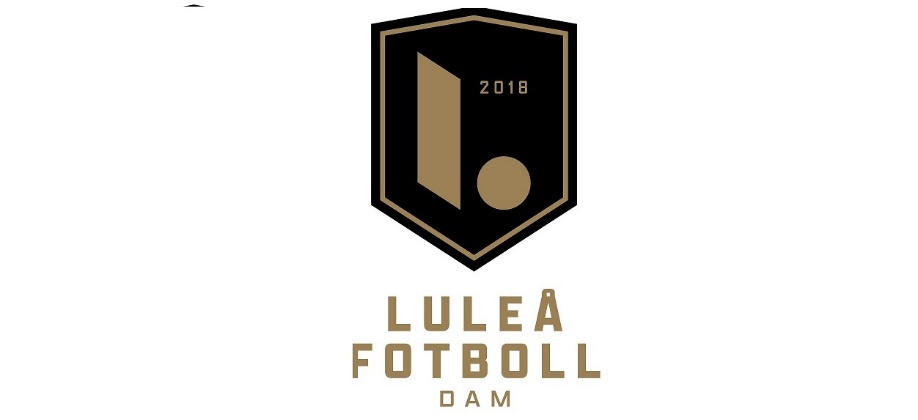 SekretesspolicyUppdaterad 20220529                       Vi eftersträvar meddelandefrihet, öppenhet och transparens i föreningsarbetet. Varje medarbetare har rätt att kontakta och, i egen person, uttala sig för att lämna upplysningar till media anonymt eller öppet med eget namn.Föreningens styrelse kommer inte att efterforska källan bakom uppgifter i media.Medarbetare som uttalar sig i media skall inte särbehandlas på grund av sina yttranden.Meddelandefriheten avser dock inte föreningshemligheter som omfattas av lagen om ”företagshemligheter” eller omfattas av tystnadsplikt för föreningens anställda ledamöter eller medarbetare. Meddelandefriheten omfattar ej heller vad som i vidare mån omfattas av ”meddelandefrihet för offentligt anställda” enligt Offentlighets- och Sekretesslagen (2009:400)Varje styrelseledamot, sektionsmedarbetare, löneanställd, arvodesavtalad eller idrottsutövande person, skall i alla sammanhang uppträda som goda representanter och i följsamhet till vår värdegrund. Lojalitet mot vår grundläggande etik och moral skall vara fundamentet för alla verksamheter och relationer inom föreningen. Detta innefattar även relationer till media och även sociala medier.Sekretessbelagda handlingar innebär, att man inte avslöjar interna föreningshemligheter rörande föreningen eller föreningens sponsorer, andra kundkontakter innefattande prissättning, löner, utvecklingsarbeten och liknandeSekretessbelagda handlingar skall hanteras enligt följandeAvtal mellan spelare/ledare och föreningen är sekretessbelagda. Innehållet i avtalen kan begäras ut av styrelsen, men skall för sekretessens skull annars bara vara kända av tre personer : (1) Spelaren (2) Sportchefen (3) LöneadministratörenPå liknande sätt skall avtal mellan föreningen och samarbetspartners hanterasAvtalen skall förvaras inlåsta på sådant säkert sätt att dessa inte finns åtkomliga för tredje personTystnadsplikt skall iakttagas av de som har kännedom om avtalens innehållFrågor som rör enskild person inom föreningen kan vara av sekretessnatur.Personens eventuella sjukdomstillståndPersonens eventuella alkoholproblemPersonens eventuella kriminella handlingarDessa frågor av personkaraktär är av sekretess och måste behandlas av styrelsen med extra stor försiktighet så att inte felaktiga uppgifter får spridning till utomstående.             I övrigtGDPR-lagen gäller